גביית שכר לימוד 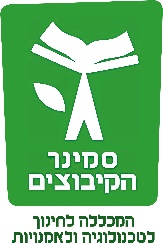 באמצעות כרטיס אשראיתאריך:___/___/___שם משפחה_____________ שם פרטי______________________  ת.ז._______________________כתובת ______________________________ מיקוד____________שולם עבור שכר לימוד לשנת____________סוג הכרטיס:  ויזה    אמריקן אקספרס   ישראכרט      דיינרסאופן התשלום: □  מספר תשלומים ____(1-9 תשלומים , תשלום אחרון לא יאוחר מחודש יולי)לידיעתך, תשלום באשראי  נושא דמי טיפול של 0.85% הסכום ייגבה במעמד החיובהמלצתנו היא לשלם בתשלומים באמצעות הוראת קבע ,הוראת הקבע אינה כוללת דמי טיפול ,להנחיות לתשלום בהוראת קבע אנא הכנס לתשלומים באמצעות הוראת קבע באתר .לידיעתך, הסכום שייגבה יהיה בהתאם למופיע במצב החשבון ביום הגבייה. □במידה והנך מעוניין בתשלום של חלק מהסכום נא לציין את הסכום ____________₪.□במידה והנך מעוניין לשלם את מלוא יתרת שכר הלימוד נא לציין את הסכום _________₪.פרטי כרטיס האשראימס' הכרטיס:       ׀   ׀     ׀    ׀    ׀    ׀     ׀    ׀     ׀    ׀     ׀    ׀    ׀   ׀    ׀    ׀    ׀ תוקף הכרטיס: ׀    ׀     ׀     ׀   ׀                                                         שם בעל הכרטיס:____________________________________  ת.ז. בעל הכרטיס :  ׀    ׀    ׀     ׀    ׀    ׀    ׀    ׀    ׀     ׀  טלפון:_____________________________                           חתימת בעל הכרטיס__________ ניתן לסרוק הטופס ולשלוח למייל של שכר לימוד:scharlimud_skb@smkb.ac.ilאו להחזיר לפקס מס' 03-6903168 (הפקס מגיע למייל של שכר לימוד, אין צורך לוודא הגעת הפקס).או להחזיר בדאר לכתובת: סמינר הקיבוצים, דרך נמיר 149 ת"א, 6250769 ,מחלקת שכר לימודלברורים ניתן לפנות במייל למדור שכר לימוד.